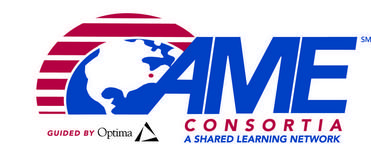 August 12, 2015To:	Attendees – AME New England Lean Consortium		Jacky Beshar – Groov-PinKeith Jones - AECFran Labrie – L3-KEO		Ed Murphy - THG		John Roode - CuddledownRandy Roy - THG			Steve Russo – Astro-Med			Rich Wills – Volk PackagingCopies:		Dave Beaudet – L3-KEO		James Weisheit - AEC		Lisa Julian - AECSubject:	Notes from BOD Meeting at THG on August 11, 2015The Members are satisfied with the current model of the AME New England Lean ConsortiumMember InterestsMore plant toursMore members mean more Plant Tours. Joe needs help in recruiting new membersMore problem solvers in their plantsJoe Rizzo can do a training session on Problem SolvingMore trainingJoe Rizzo does training in Lean and Six SigmaLearn by DoingThe most valuable training includes simulations or real world activitiesKaizensKaizens are a good way of Learning by DoingHow to steer the Lean ShipThis can be an open discussion at a Lean Leaders Meeting or a separate WorkshopHow to change the culture to generate interest in LeanThis can be an open discussion at a Lean Leaders Meeting or a separate WorkshopOne day, targeted and focused WorkshopsLean AccountingVisual WorkplaceOther – TBDJoe Rizzo to work with Bob Burke, President of the New England Region of AME to organize, schedule and market WorkshopsGetting together to solve common problemsThese are commonly called SIG groups, Special Interest Groups.Joe Rizzo will send out an e-mail asking each Lean Leader to list the three major problems they would like to have help in solving. Joe will analyze the responses and organize SIGsModifying the Agenda at Lean Leaders Meeting to include one or more of the followingPresentation on something new, as part of LearningMini-kaizens to help host company solve a problemWill modify the agenda for the Lean Leaders Meeting at Astro-Med in SeptemberUsing Doddle.com to set dates for Lean Leaders MeetingsWill use to set the dates for the Lean Leader Meetings at Astro-Med, Volk Packaging and AECThe Members would like to have the contact information for all the other membersJoe Rizzo will provide.